Partner-Netzwerk des UNESCO-Biosphärenreservats Thüringer Wald Kriterienkatalog Kunst und HandwerkStand: 06.04.2023Allgemeines zur PartnerschaftDie Partner des Biosphärenreservats stehen für Regionalität, Qualität und Umweltbewusstsein. Sie lieben den Thüringer Wald, mit seinen grünen Höhenzügen, klaren Bergbächen, blühenden Wiesen und verwunschenen Wäldern. Ihren Gästen geben sie ihr Wissen gern weiter und tragen durch eigenes Engagement aktiv zur Stärkung der Region und der Idee des UNESCO-Biosphärenreservats bei.Die Partnerschaft steht für eine gleichwertige Kooperation zwischen der Verwaltung des Biosphärenreservats und regionalen touristischen Akteuren um gemeinsame Ziele zu verfolgen:Stärkung und Förderung der Zusammenarbeit regionaler Akteure in einem Partner-NetzwerkNutzung für das Außen- und Innenmarketing, Marke etablieren, stärken und sichernStärkung der regionalen WirtschaftskreisläufeWertschöpfung des einzelnen Partners steigernIdentifikation und Information mit dem Naturraum Thüringer WaldBeispiel- und Vorbildfunktion für AndereAlle Bezeichnungen in diesem Dokument beziehen jeweils die weibliche Form mit ein. Aus Gründen der Lesefreundlichkeit wird auf die separate Nennung verzichtet.Partner-Kriterien allgemein Die Pflichtkriterien (fett) müssen alle erfüllt sein, von den Optionskriterien (nicht fett) müssen 50% (der für Sie zutreffenden) erfüllt sein.Basiserhebung: Angaben zum BetriebDie folgenden Angaben über Ihren Betrieb helfen uns, einen ersten Eindruck von unseren Bewerbern zu erhalten. Auch dienen sie dazu, mit Ihnen in Kontakt treten zu können. Alle Ihre Angaben werden von uns vertraulich behandelt und ohne Ihr Einverständnis nicht an Dritte weitergegeben.Name des Betriebes 	Jahr der BetriebsgründungArt des Betriebes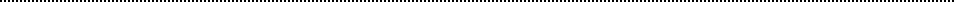 Betriebsinhaber bzw. GeschäftsführerAnsprechpartner im Betrieb für die Partner-InitiativeStraßePLZ/OrtTelefon 	FaxE-Mail 	HomepageAnzahl der Angestellten	Beschäftigte mit KundenkontaktWelche Erwartungen und Wünsche haben Sie an die Partnerschaft?Bemerkungen:       Thema 1: ÖffentlichkeitsarbeitPartner-Betriebe sind Botschafter des Biosphärenreservats (BR). Als solche informieren sieIhre Kunden und Geschäftspartner über die Ziele und Aufgaben des Biosphärenreservats,die Partner-Initiative sowie andere Partner-Betriebe. A	Beziehen Sie sich in Ihrem Außenauftritt (Website, Flyer usw.) auf das Biosphärenreservat?        	Wenn ja, wie?	ja     nein  	……………………………………………………………………………………………………………………………………………………..	……………………………………………………………………………………………………………………………………………………..B	Mit welchen Maßnahmen sorgt Ihr Unternehmen für eine gute Informationsweitergabe über die eigenen Aktivitäten? (mindestens 4 müssen erfüllt sein)	 Auslage von Infomaterial  In eigenen Broschüren/Flyern/Postern  über mündliche Empfehlungen (von z.B. Partner-Betrieben) durch Informationen und Veranstaltungsankündigungen auf der    	     Internetseite in Geschäftskorrespondenz auf Messen/Informationsveranstaltungen durch regelmäßige Weitergabe eigener Aktivitäten an die lokale        Tourismusorganisation Sonstige: Thema 2: IdentifikationA	Ist Ihr Betrieb im Gebiet des Biosphärenreservats bzw. der Biosphärenregion ansässig oder erbringt er konkrete Leistung innerhalb dieser?			ja      nein  B	Jeder Partner ist Botschafter des Biosphärenreservats Thüringer Wald. Sind Sie bereit, die Ideen des UNESCO-Biosphärenreservats zu unterstützen?   	ja      nein  	Wenn ja, welche Ideen und wie?(Bitte informieren Sie sich über die Ziele eines Biosphärenreservats auf unserer Website)	     …………………………………………………………………………………………………………………………………………..	……………………………………………………………………………………………………………………………………………………..	……………………………………………………………………………………………………………………………………………………..	……………………………………………………………………………………………………………………………………………………..	……………………………………………………………………………………………………………………………………………………..C	Die Partner-Initiative im Biosphärenreservat hat sich zum Ziel gesetzt, die Region zu stärken.  Was ist in dieser Hinsicht Ihr Beitrag? 	…………………………………………………………………………………………………………………………………………	…………………………………………………………………………………………………………………………………………	…………………………………………………………………………………………………………………………………………	…………………………………………………………………………………………………………………………………………D	Bekennt sich Ihr Betrieb zur aktiven Mitarbeit in der Partner-Initiative?		      Wenn ja, wie?	ja      nein  	…………………………………………………………………………………………………………………………………………	…………………………………………………………………………………………………………………………………………	…………………………………………………………………………………………………………………………………………	…………………………………………………………………………………………………………………………………………E	Hat der Ansprechpartner Ihres Betriebes an einer Führung durch das Biosphärenreservat mit einem Ranger oder einem zertifizierten Naturführer teilgenommen?	ja      nein      F	Verpflichtet sich Ihr Betrieb, den Ansprechpartner für die Initiative mindestens alle zwei Jahre an einer Fortbildungsveranstaltung (in Zusammenarbeit mit der Verwaltung) und/oder einem Partner-Treffen teilnehmen zu lassen und diesen zur Weitergabe der Informationen an andere Mitarbeiter anzuhalten?    	ja      nein  G	Verpflichtet sich Ihr Betrieb, das Partnerbetriebsschild gut sichtbar für Gäste anzubringen sowie das Partner-Logo, Informationen (und eine Verlinkung) über das Biosphärenreservat auf der Homepage und anderen Marketing-Instrumenten darzustellen?			ja      nein  Thema 3: Regionale WertschöpfungBasisangabe: Welche regionalen Produkte stellen Sie her?     …………………………………………………………………………………………………………………………………………..……………………………………………………………………………………………………………………………………………………..A 	Welchen Bezug hat Ihre Kunst/Ihr Handwerk zum Thüringer Wald, bzw. zur Region des Biosphärenreservats (z.B. regionales Traditionshandwerk, Aufgreifen von Themen mit Bezug zum Thüringer Wald)?     …………………………………………………………………………………………………………………………………………..	……………………………………………………………………………………………………………………………………………………..	……………………………………………………………………………………………………………………………………………………..B 	Stammen die verwendeten Hauptrohstoffe für Ihre Erzeugnisse aus der Biosphärenregion oder aus dem Umkreis von 50 km um Ihren Betrieb? 	ja zu       % ☐ 	nein   Wenn nein, kurze Begründung:      C	Haben Sie einen Verkaufsraum für Ihre Produkte 	ja         nein  D 	Sind ihre regionalen Produkte auch online erhältlich, z.B. eigener Online Shop, Thüringer Wald Shop.	ja         nein  Wenn ja, Link:        D	Arbeiten Sie mit regionalen Akteuren zusammen?			ja         nein  	Wenn ja, mit welchen?         Thema 4 UmweltschutzPartner des Biosphärenreservats zeichnen sich durch ein hohes Umweltbewusstsein aus. Dieses spiegelt sich in ihrer Betriebsführung und wird auch an ihre Gäste und Kunden kommuniziert.A	Auf welche umweltfreundlichen Maßnahmen achten Sie in Ihrem Betrieb und bei	Ihren externen Dienstleistern? 	(mindestens 4 müssen zu 80 % erfüllt sein)B	Kommen in Ihrem Betrieb wassersparende Maßnahmen zum Einsatz? (mindestens 3)	  Wasserspareinrichtungen an allen Toiletten	  Einsatz von Brauch- und Regenwassernutzungsanlagen	  Wasser sparende Bewässerung der Außenanlagen	  Einsatz von Durchflussbegrenzern o. ä. an Waschbecken	  Einsatz von Durchflussbegrenzern o. ä. an Duschen	  Sonstiges: C	Achtet Ihr Betrieb darauf, im Innen- und Außenbereich nachwachsende Rohstoffe und umweltfreundliche Materialien zu verwenden? (mindestens 3)	  Verwendung von heimischen Hölzern	  Verzicht auf PVC-Böden	  Einsatz von Lehm, Schiefer, Schafwolle, Hanf (Zutreffendes bitte unterstreichen)	  Verzicht auf Tropenhölzer	  nur zertifiziertes Holz	  Verwendung von formaldehydfreien Lacken und Farben etc.	  Sonstiges: D	Welche Maßnahmen zur Förderung der Artenvielfalt führen Sie bereits durch bzw. welche sind in Planung?(min. 2 Pflicht)	umgesetzt     geplantBeflanzung der Außenanlagen überwiegend naturnah mit 	heimischen Pflanzen und Gehölzen		  	 „Wiese statt Rasen“ (ein Teil der Fläche ungemäht lassen)		  „Wiese statt Rasen 2“ (Wiesen höchstens 2 X im Jahr mähen und 	Mähgut abräumen 		  Verzicht auf Pflanzenschutzmittel, Dünger und torfhaltige Gartenerde 		  Anbringen von Insektenhotels oder Nistkästen/Fledermauskästen im 	Außenbereich z.B. in Zusammenarbeit mit den Junior-Rangern 		  Schaffung neuer Lebensräume (z.B. Trockenmauern, Totholz, 	Reisig- oder Laubhaufen etc.)		  Minimierung der Lichtverschmutzung durch tierfreundliche Leuchtmittel. 		  Begrünung von Dächern und Fasaden 		versiegelte Flächen bestehen aus versickerungsfähigem Material 		 Anlage von Feuchtflächen oder kleinen Gewässern		Brennesselecken für Schmetterlinge 		weitgehender Verzicht auf Streusalz		Sonstiges:     ...............................................................Thema 5 EnergieA	Bezieht der Betrieb „grünen“ Strom, d.h. Strom aus regenerativen Energiequellen? 				ja     nein 	Wenn nein, können Sie sich eine Umstellung in den nächsten	 drei Jahren (bis zur Rezertifizierung) vorstellen? 	ja     nein B	Erzeugt der Betrieb selbst Wärme oder Strom aus regenerativen Energiequellen? 	Wenn ja, aus welchen?	ja     nein 		     …………………………………………………………………………………………………………………………………………	……………………………………………………………………………………………………………………………………………………..	Wenn nein, ist etwas in dieser Richtung geplant?	     ……………………………………………………………………………………………………………………………………………	……………………………………………………………………………………………………………………………………………………..C	Verfügen die Betriebsgebäude über Wärmeisolierung? (mindestens 2)	  Ersatz älterer Fenster durch Neue mit Wärmeschutzverglasung 	  Dämmung der Außenwände, Dämmung des Daches	  Isolierung von Rohren und Tanks	  Sonstiges: D	Welche Maßnahmen zum sparsamen Umgang mit Energie werden in Ihrem Betrieb	durchgeführt? (mindestens 3)	  Umsetzung eines Energie-Effizienz-Konzeptes	  Einsatz technischer Geräte ohne Stand-by-Betrieb 	  Einsatz von ausschaltbaren Steckerleisten	  Einsatz technischer Geräte mit hoher Energie-Effizienz (Klasse A)	  Raumtemperaturabsenkung	  Bewegungsmelder	  Energiesparlampen, LED o. a. (Einsatz zu 50%)	  Verzicht auf elektrische Händetrockner  	  Sonstiges: 	Wenn Sie andere energiesparende Lösungen praktizieren, beschreiben Sie diese bitte kurz: 	     ……………………………………………………………………………………………………………………………………………	……………………………………………………………………………………………………………………………………………………..E	Haben Sie in den letzten 5 Jahren in Ihrem Betrieb eine Energieberatung durchführen lassen bzw. hat Ihr Haus einen Energiepass? 	ja      nein  Thema 6 AbfallentsorgungA	Abfallprodukte werden vermieden oder wiederverwendet, indem:	  die Abfallentstehung soweit wie möglich vermieden wird	  besonders langlebige Materialien verwendet werden, z.B.      	  Rest- und Abfallprodukte wieder bzw. weiterverwendet werden	  Verpackungen an Großhändler zurückgegeben werden	  Mülltrennung erfolgt und Sondermüll ordnungsgemäß entsorgt wird	  organische Stoffe kompostiert oder einer Kompostierung zugeführt werden	  Sonstiges: Thema 7 MobilitätA	Welche Informationen stellen Sie Ihren Gästen und Kunden zur umweltfreundlichen Mobilität zur Verfügung? (die fett gedruckten Antworten sind Pflicht)	Auf Ihrer Homepage:  Einbindung einer Fahrplanauskunft (z.B. thür. Fahrplanauskunft,     DB Haus-zu-Haus Auskunft)  Verlinkung zur Mobilitätsseite „Rennsteig erfahren“(www.rennsteig-erfahren.de)   Benennung der nächsten ÖPNV-Haltestelle und des örtlich zuständigen ÖPNV-    Unternehmens   Ungefährer Taxipreis von ÖPNV-Haltestelle zum Betrieb und Benennung des           nächsten Taxiunternehmens  Informationen zu einem Fahrradverleih in der Nähe  Informationen zu einer E-Bike-Ladestation in der Nähe  Sonstiges: 	Vor Ort  Auslage/Aushang von regionalen Bus- und Bahnfahrplänen   persönliche Beratung zu Angeboten mit ÖPNV-Nutzung	  Sonstiges: Thema 8 BarrierefreiheitA	Wie berücksichtigen Sie das Thema Barrierefreiheit in Ihrem Betrieb (bitte informieren Sie sich im Infoblatt der TTG über die verschiedenen Arten der Barrierefreiheit)? (mindestens 2)  Kommunikationsmedien  Einrichtungsaspekte  Ausstattung Sonstiges:   Welche Form der körperlichen Einschränkung berücksichtigen Sie?     …………………………………………………………………………………………………………………………………………………………………………………………………………………………………………………………………………………………………..		……………………………………………………………………………………………………………………………………………………..Thema 9 Qualität/ServiceEs ist uns wichtig, dass sich Mitarbeiter sowie Gäste und Kunden bei unseren Partner-Betrieben wohl fühlen und ein hohes Maß an Qualität vorfinden.A	Verfügt Ihr Betrieb über ein aktuell gültiges Siegel, eine Klassifizierung/Zertifizierung?  EMAS  ISO Zertifizierung:  Service Qualität Deutschland Stufe:  Sonstige, z.B. Teilnahme am Nachhaltigkeitsabkommen Thüringen, Preise und Auszeichnungen: B	Ist Ihr Betrieb zeitgemäß, mit einer klaren Linie in der Inneneinrichtung ausgestattet und verfügt über ein ansprechendes äußeres Erscheinungsbild? 		ja     nein  C	Ist Ihre Werkstatt/Atelier für Besucher geöffnet?		ja     nein  	Wenn ja: 	Öffnung nach individueller Absprache möglich 	zu bestimmten Terminen 	Öffnung auch werktags/am Wochenende  	Angebot von Seminaren, Kursen u.ä.D	Welche Maßnahmen zur Qualitätssicherung setzen Sie in Ihrem Betrieb um? 	  Aktives Beschwerdemanagement	  Regelmäßige Gäste-/Kundenbefragung mündlich	  Regelmäßige Gäste-/Kundenbefragung schriftlich	  Aktives Betreuen von Online-Bewertungsportalen und Einbindung der Ergebnisse	  Weitere Maßnahmen zur Qualitätssicherung, und zwar:      E	Mit welchen weiteren Maßnahmen setzt sich Ihr Unternehmen für Servicequalität und besondere Kundenfreundlichkeit ein, z.B.  individuelle Kaufberatung, Reparatur-Service? F	Kommuniziert Ihr Betrieb seine Öffnungszeiten, Ruhetage und Urlaube auf der eigenen Website? 	ja     nein  Thema 10 SozialverantwortungA	Ist Ihr Betrieb Ausbildungsbetrieb und beschäftigt mind. eine/einen Auszubildenden?		ja     nein  B	Sorgt Ihr Betrieb regelmäßig für die Teilnahme an Schulungen, Vorträgen, Workshops o.ä. ?  	ja     nein  	Wenn ja, welche?	     ………………………………………………………………………………………………………………………………	…………………………………………………………………………………………………………………………………………	…………………………………………………………………………………………………………………………………………C	Engagiert sich Ihr Betrieb im Gesellschafts- oder Umweltbereich? 	  Unterstützung von Vereinen	  Unterstützung von Stiftungen	  Unterstützung von Gemeinden	  Unterstützung von Schulen	  Sponsoring	  Möglichkeit von Betriebspraktika	  Besichtigungsmöglichkeit des Unternehmens 	  Unterstützung gemeinnütziger  	  Spenden	      Organisationen, wie der „Tafel“		  Sonstiges: Bezug von Materialien aus umweltgerechter Produktion Langlebigkeit, Reparaturfähigkeit und Wiederverwendbarkeit der verwendeten RohstoffeEinsatz von umweltfreundlichen Reinigungs- und Waschmitteln (Siegel wie Europäisches Umweltzeichen, Blauer Engel , Stiftung Warentest oder Ökotest )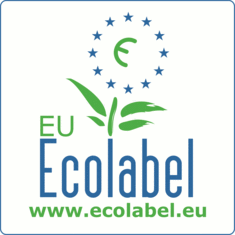 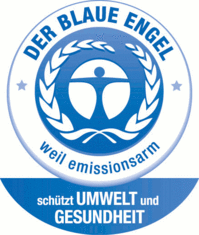 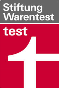 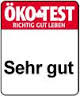 ja      %	nein     trifft nicht zuRecycling- mind. Blauer Engel-Papier, z.B. für Umschläge, Flyer, Toilettenpapier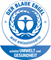 Mobiliar weitestgehend aus nachhaltigen Produkten, z.B. Verzicht auf Kunststoff, Aluminium, Stahl oder nicht-zertifiziertes (Tropen-)HolzUmweltfreundliche und nachhaltige Dekorationselemente im VerkaufsraumWeitere Maßnahmen und zwar: Weitere Maßnahmen und zwar: 